Criteria: Businesses must be expat owned and/or managed, based in Thailand, and have no more than 50 employees.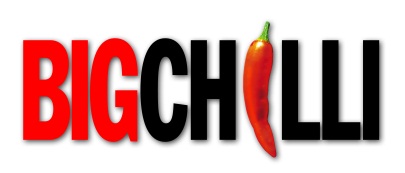 Expat Entrepreneur AwardsNomination FormFinal Submission Date: July 2014thebigchillimagazine@gmail.com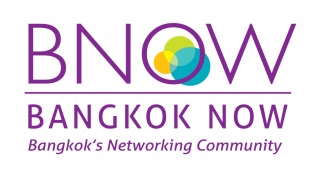 Category for nomination:Category for nomination:Information about the nominee (self-nomination is allowed)Information about the nominee (self-nomination is allowed)Business Name:Key Contact:Type of business:Telephone:Business Address:Website:Information about the nominatorInformation about the nominatorBusiness Name:Key Contact:Telephone:Website:Business Address:Relationship to the nominee: Reason(s) for nominating (200 words or less)Reason(s) for nominating (200 words or less)